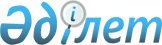 О внесении дополнения в приказ Первого заместителя Премьер-Министра Республики Казахстан – Министра финансов Республики Казахстан от 27 декабря 2019 года № 1431 "Об утверждении Положения о Комитете казначейства Министерства финансов Республики Казахстан"Приказ Министра финансов Республики Казахстан от 1 июня 2021 года № 513
      ПРИКАЗЫВАЮ:
      1. Внести в приказ Первого заместителя Премьер-Министра Республики Казахстан – Министра финансов Республики Казахстан от 27 декабря 2019 года № 1431 "Об утверждении Положения о Комитете казначейства Министерства финансов Республики Казахстан" следующее дополнение:
      в Положении о Комитете казначейства Министерства финансов Республики Казахстан, утвержденном указанным приказом:
      пункт 15 дополнить подпунктом 77-1) следующего содержания:
      "77-1) формирование и ведение электронного депозитария в сфере государственных закупок;".
      2. Комитету казначейства Министерства финансов Республики Казахстан в установленном законодательством Республики Казахстан порядке обеспечить:
      1) включение и официальное опубликование настоящего приказа в Эталонном контрольном банке нормативных правовых актов Республики Казахстан;
      2) размещение настоящего приказа на интернет-ресурсе Министерства финансов Республики Казахстан.
      3. Настоящий приказ вводится в действие со дня его подписания.
					© 2012. РГП на ПХВ «Институт законодательства и правовой информации Республики Казахстан» Министерства юстиции Республики Казахстан
				
      Министр 

Е. Жамаубаев
